For this assignment, you will choose a major historical event in First Nation, Métis, and Inuit relationships with non-Aboriginal people. You will create a poster with information about the event so that we can create a timeline for the classroom. You must choose an event different from everyone else in class.LEARNING GOAL: Demonstrate an understanding of the changing way of life of FNMI people as they built relationships with non-Aboriginal people. SUCCESS CRITERIA:I will research a significant historical event about First Nation, Métis, and Inuit relationships with non-Aboriginal people in CanadaI will summarize my research to create a poster with the following information:WHAT: What the event was about (an explanation of what happened)WHY: An explanation of why this event is important for FNMI peopleWHO: Who were the major people involvedI will arrange my information so it fits on one regular piece of paper and is eye-catching, (e.g. contains clear a clear year/date/title, clear fonts, at least one image, and the appropriate informationI will edit for spelling and grammarWHERE TO FIND TOPICS: Use Wikipedia! There’s a great page on
major events: https://en.wikipedia.org/wiki/Timeline_of_First_Nations_history You are required to tell me your choice!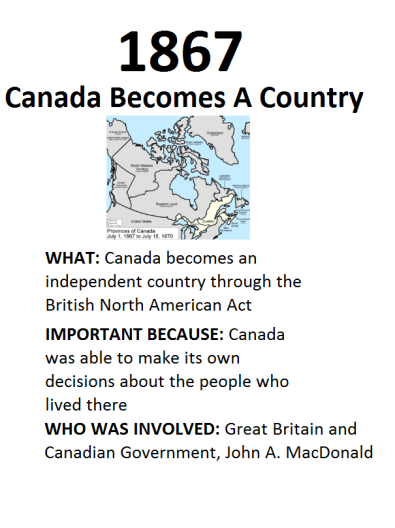 MARKING:KNOWLEDGE:Demonstrates knowledge of relationships, detail of event1	2	3	4	5THINKING:Demonstrates why and how event is important to FNMI people1	2	3	4	5COMMUNICATION:Demonstrates clear ideas and polished spelling/grammar1	2	3	4	5APPLICATION:Demonstrates how this information connects with other events in history 1	2	3	4	5